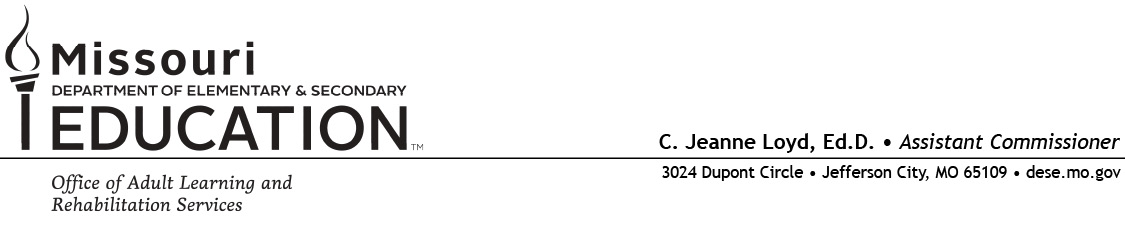 Narrative of ServicesDescription of Services. For each service to be provided, please document how your organization will address each of the following questions.  You may answer these questions using the form provided, or you may provide this information using your organizations own letterhead.What is the service to be provided? How does it differ from what is currently available? Typical length of service?     What is the demand / market for the service? Need coordinated with local VR district office? Participants expected?     How will this service include community based training, work experience, or internship?     Will the services be completed "in house" and by whom? If not, please explain contractual arrangements.     How will quality and quantity of services be monitored? What are the potential risks?     Describe placement activities that will occur with this service.     Will funds from other funding sources be used to help support this service?What counties will be served?     